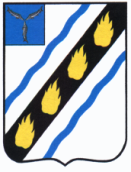 АДМИНИСТРАЦИЯСОВЕТСКОГО МУНИЦИПАЛЬНОГО РАЙОНАСАРАТОВСКОЙ ОБЛАСТИПОСТАНОВЛЕНИЕр.п. Степноеот 07.12.2022  №  713О внесении изменений в постановлениеадминистрации Советского муниципальногорайона от 09.09.2022 № 491В соответствии с Федеральным законом от 21.12.1994 № 68-ФЗ «О защите населения и территорий от чрезвычайных ситуаций природного и техногенного характера», постановлением Правительства РФ от 08.11.2013      № 1007 «О силах и средствах единой государственной системы предупреждения и ликвидации  чрезвычайных ситуаций», руководствуясь Уставом Советского муниципального района, администрация Советского муниципального района ПОСТАНОВЛЯЕТ:1. Внести в постановление администрации Советского муниципального района от 09.09.2022 № 491 «О муниципальном территориальном звене Саратовской территориальной единой государственной системы предупреждения и ликвидации чрезвычайных ситуаций» следующие изменения:1.1. пункт 4 признать утратившим силу.2. Настоящее постановление вступает в силу со дня его официального опубликования.Глава Советского муниципального района                                                                С.В. ПименовГорбунов А.Н.  5-00-38